VETEMENTS ET PARURES DE CRO MAGNONVoici les ressources disponibles :Peaux de bêtesPeaux de bêtesPeaux de bêtes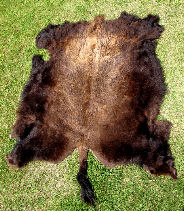 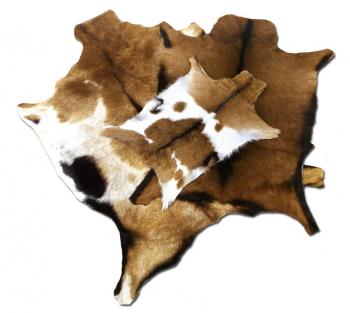 Fibres végétalesBranches et lianesBranches et lianesLin, chanvre, feuilles de palmier...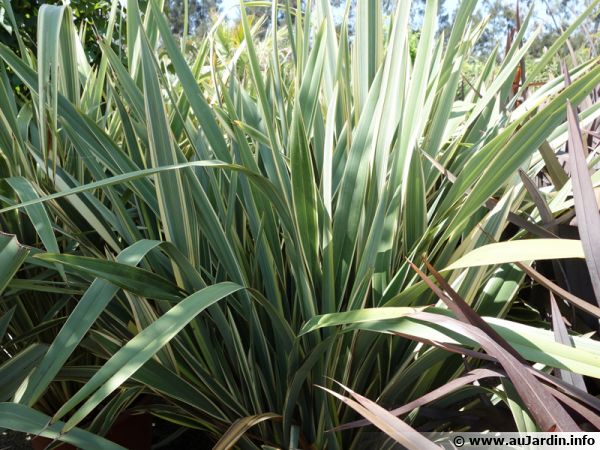 Branches de vigne, bambou, buis, frêne...Branches de vigne, bambou, buis, frêne...Lin, chanvre, feuilles de palmier...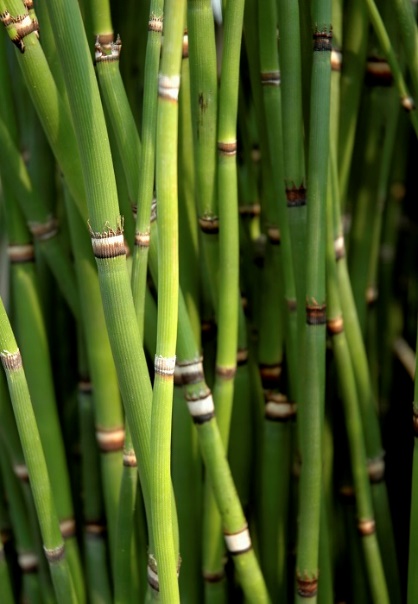 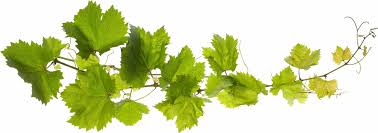 Poils et crins d’animauxPoils et crins d’animauxCuir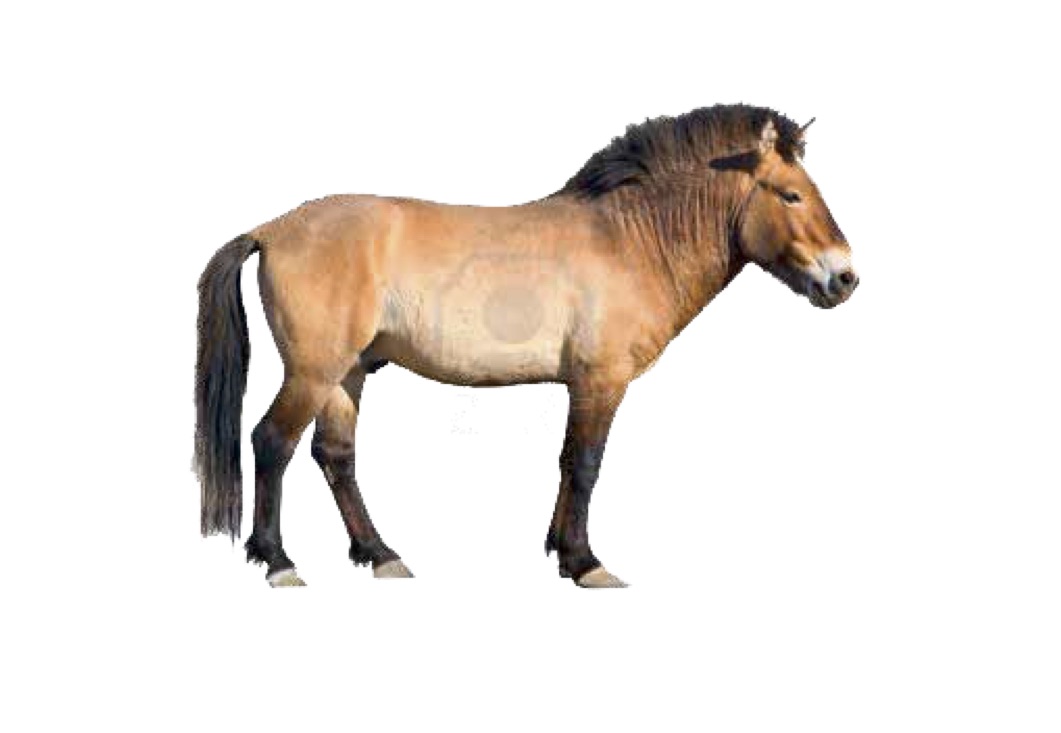 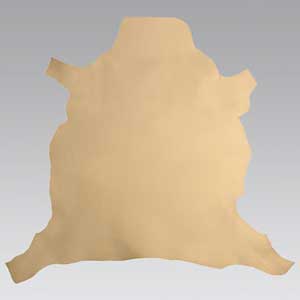 Dents d’animauxOs d’animauxOs d’animaux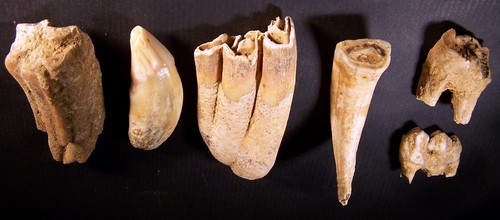 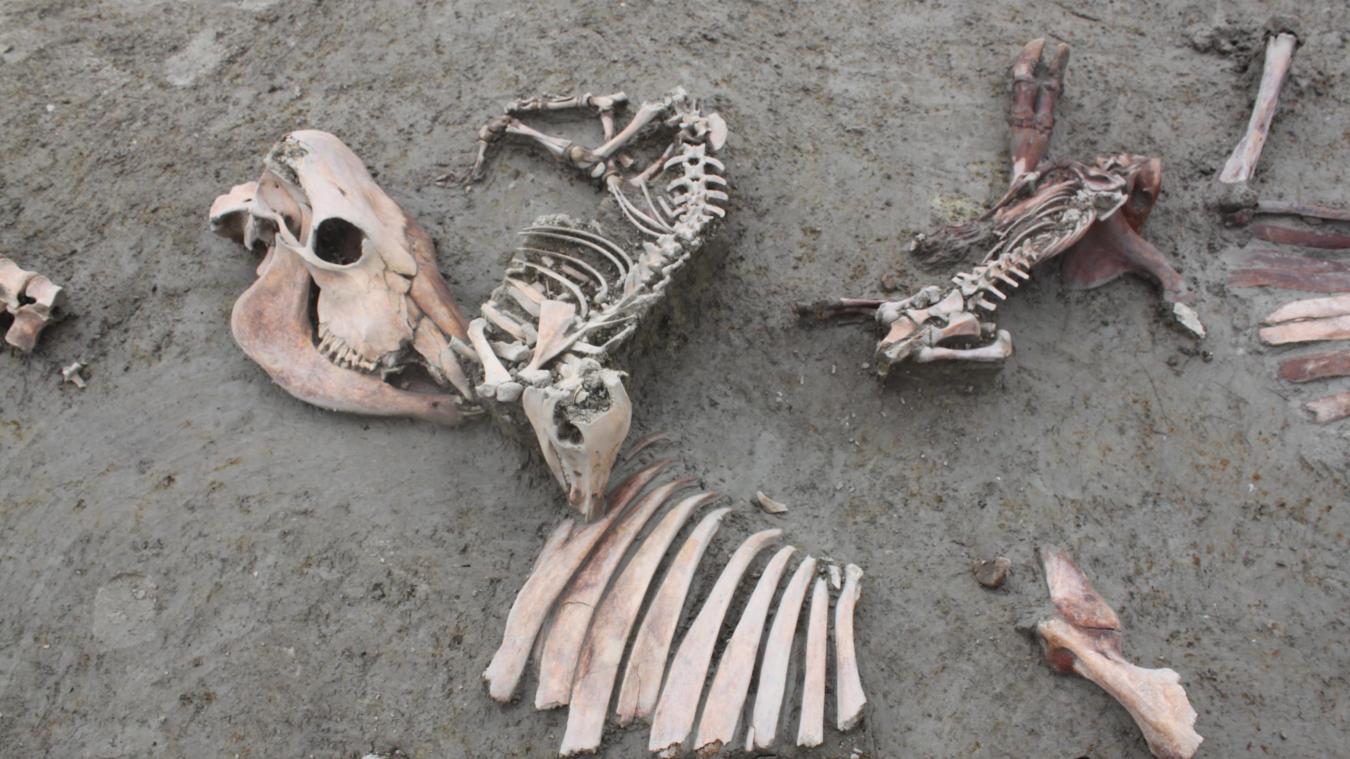 